Meeting NotesMonday, March 8, 20213:00	Roll-Call / Introductions Committee Members In Attendance: David Breen, Port of PortlandJenna Garmon, MetroJohn Wasiutynski, Multnomah CountyStacey Foreman, City of Portland Suzi Fulcher, Washington CountyTracy Fisher, Clean Air Construction Program CoordinatorOthers In Attendance: Bob Gaffney, Advanced Emissions Jerimy Reis, Washington CountyEric Feeley, DEQKnowledge Murphey, Multnomah County3:05	Public Testimony Period No testimony provided.3:15	Program Updates IGA amendment – Emailed to you for official signatureAdding all agencies to website, review image. Tracy will make changes based on feedback and post to website.3:30	CAC Agency UpdatesCity of PortlandFinalizing software contract. MetroCoordination with Construction Careers Pathways Program – similar timing for both programs, navigating new databases, discussed potentially providing joint trainings and coordination on outreach strategies. Attended Neighbors for Clean Air webinar on clean air legislation. Multnomah CountyWorking on training videos. Goal to produce first video this spring.Port of PortlandPreparation for FAA meeting. Updating specifications, saved onto Basecamp. Removed R99 requirement for now.Washington CountyMet with capital project management group. Questions on fees and registering equipment for projects. Concern around registration fees.3:45	Syncing Key Program Elements Discussion Registration Pricing: Identify programmatic goals for registration pricing Brainstorm notes included belowTracy to write up some registration fee decision points for next meeting.Tracy will do outreach to invite contractors to comment on registration fee decision points for next meeting. Committee members can target contractors they would like to be present too.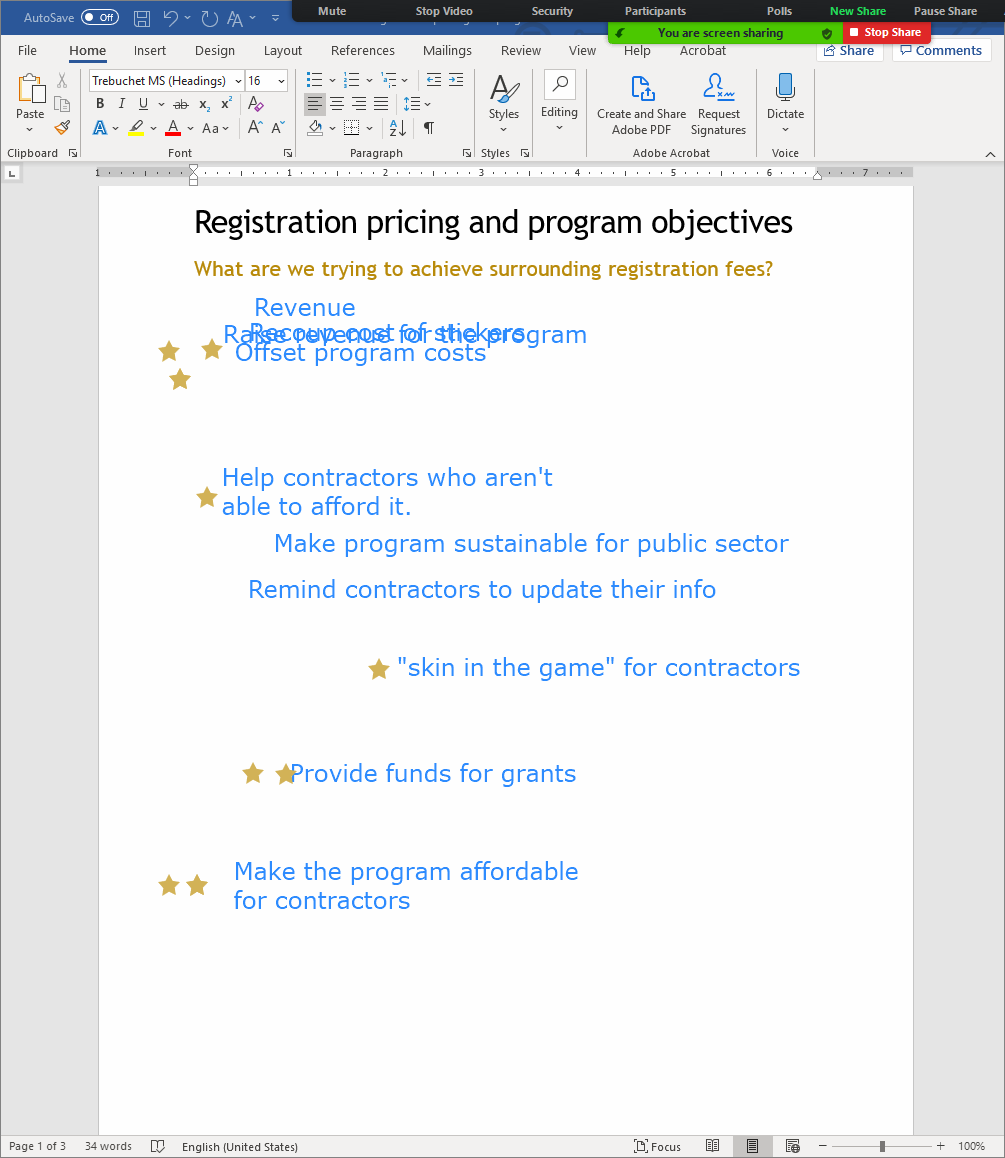 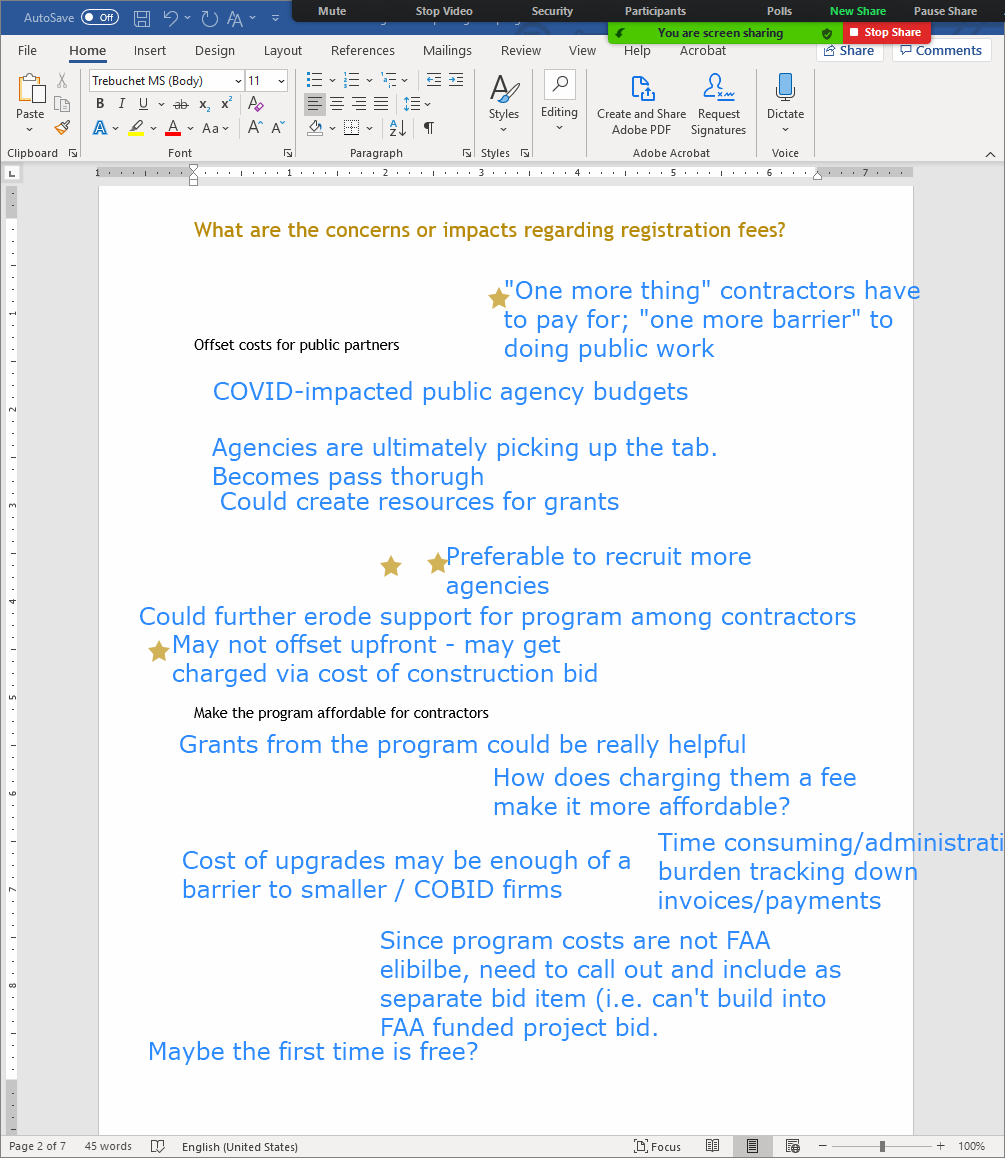 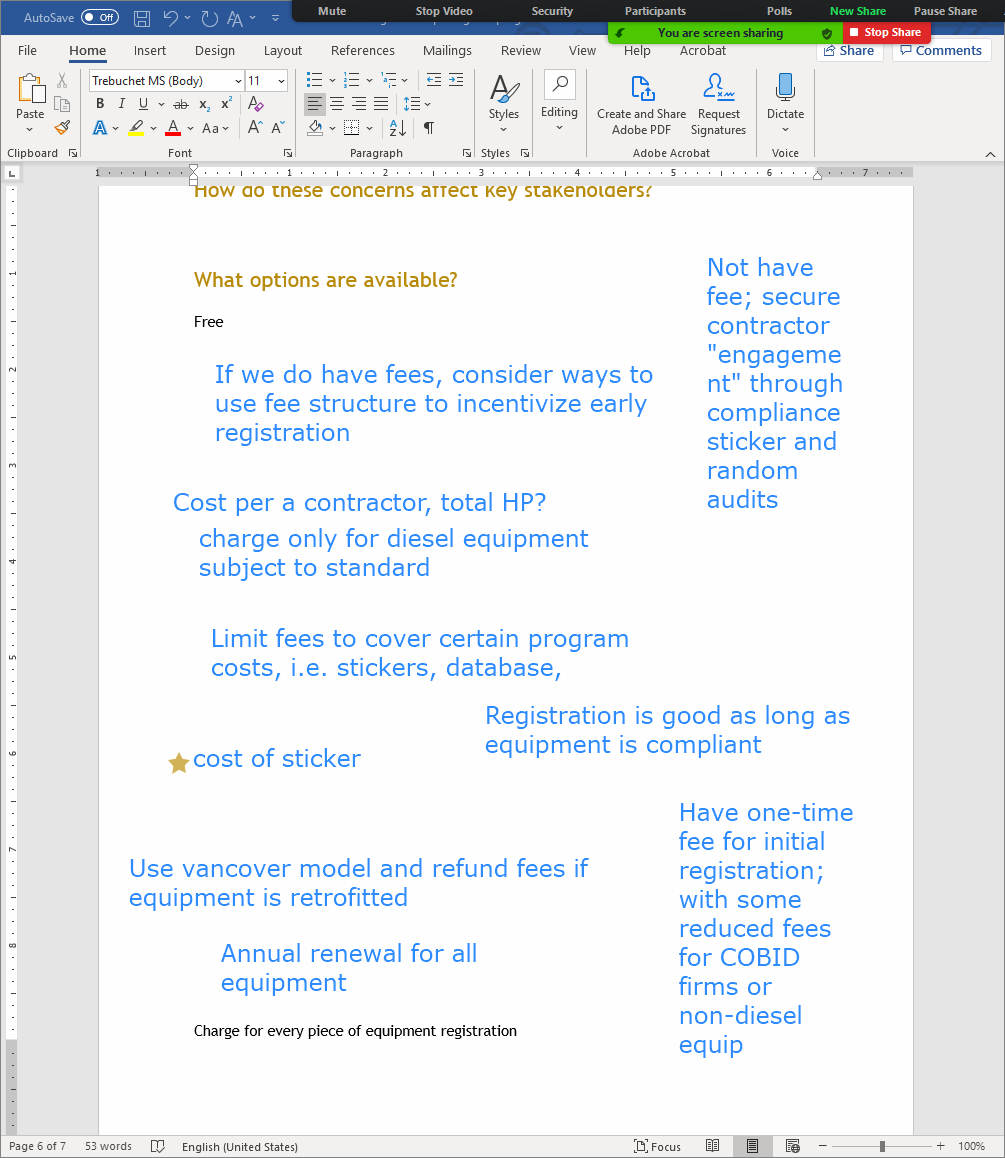 3:55	Final Comments & Notes for Future MeetingsNext meeting: consult contractors on registration fee decision points.